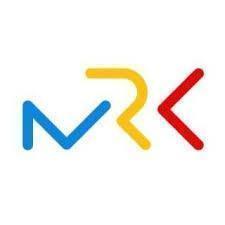 Z sesji Młodzieżowej Rady Krakowa 27 października 2023 r.UCHWAŁA NR XI/13/23MŁODZIEŻOWEJ RADY KRAKOWAz dnia 27 Października 2023 r. w sprawie powołania Komisji Infrastrukturalnej.Na podstawie § 30 ust. 1 Statutu Młodzieżowej Rady Krakowa stanowiącego załącznik do uchwały nr LXXV/2096/21 Rady Miasta Krakowa z dnia 15 grudnia 2021 r., Młodzieżowa Rada Krakowa uchwala, co następuje:§ 1. Powołuje się Komisję Infrastrukturalną Młodzieżowej Rady Krakowa.§ 2. Przedmiotem zadań Komisji jest działanie na rzecz poprawy infrastruktury w mieście.§ 3. Ustala się następujący skład osobowy Komisji:Pan Aleksander de MehlemPani Emilia FiutowskaPan Kacper Okarma Pani Anna MachnikPan Jakub KwaśniewskiPani Daria IvanchenkoPan Błażej BoguszewskiPan Konrad NerPan Paweł KrzywdaPani Victoria MiśkowiczPan Filip Kula-Dzierżak§ 4. Uchwała wchodzi z dniem podjęcia.Przewodniczący MłodzieżowejRady Krakowa									Wojciech Zalewski